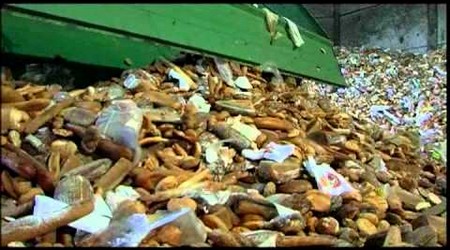 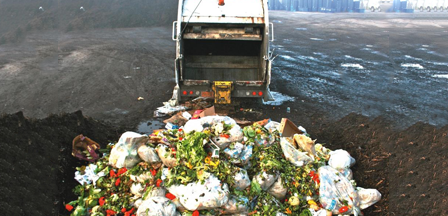                      Définition 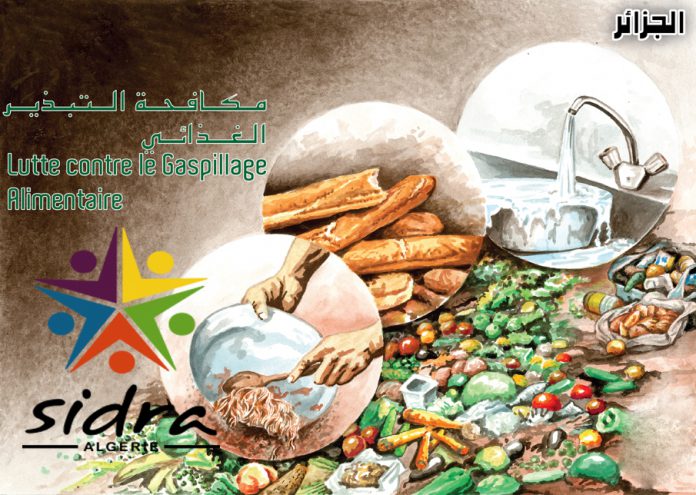 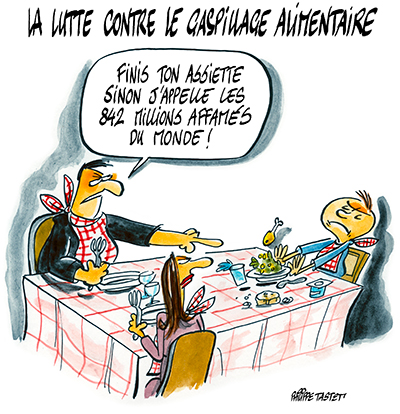 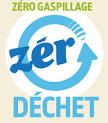 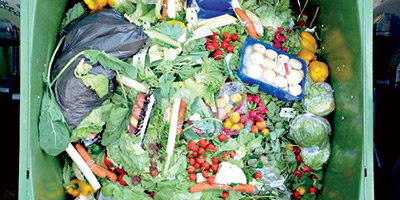 C?                                                                                       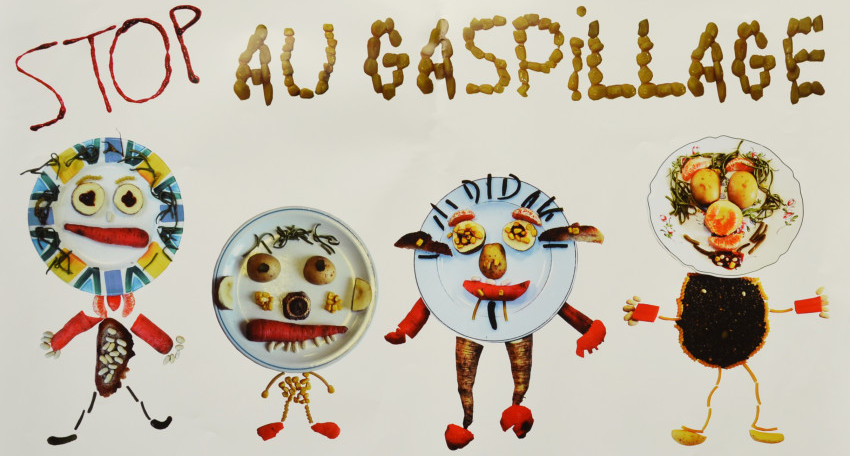 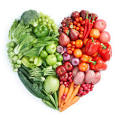 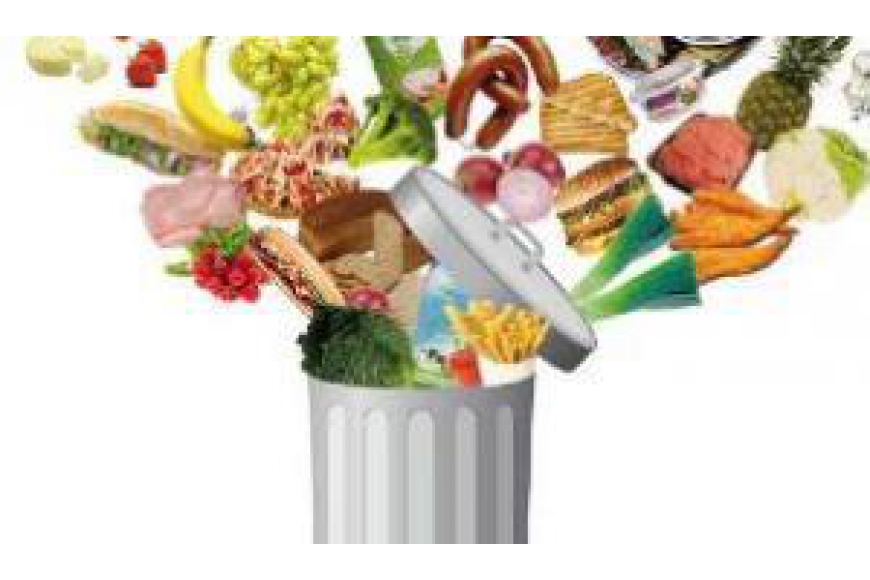 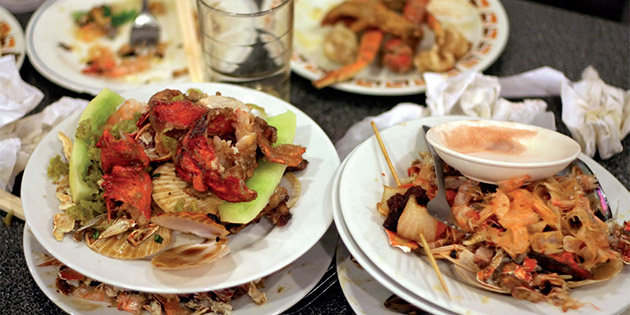 